Temat tygodnia: Święto mamy i taty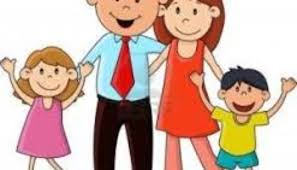 Temat dnia: Moi rodziceCele ogólne:Dostrzeganie roli mamy i taty w życiu dzieckaRozwijanie percepcji słuchowejKształtowanie sprawności motorycznejKochani, rozpoczynamy bardzo ważny tydzień. Tydzień, w którym Wasi Ukochani Rodzice mają swoje święto. Pamiętajcie, by zawsze być miłym dla mamusi i tatusia, a w najbliższych dniach szczególnie mocno wyściskać i wycałować najbliższe Wam osoby.Dziękuję mamo, dziękuję tato- odsyłam na stronę: https://www.youtube.com/watch?v=j09kDRPi3tE  Proszę, by dzieci wysłuchały piosenki, a następnie opowiedziały: o czym jest ta piosenka? Za co kochają swoich rodziców?Kredki siostrzyczki-proszę, byście Państwo przeczytali dzieciom wiersz, a następnie zadali pytania, które zamieszczę pod tekstem.Kredki siostrzyczkiDorota Gellner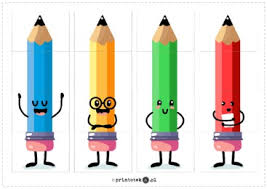 My jesteśmy kredki siostrzyczki.Kolorowe mamy spódniczki,Kolorowe chustki w kieszeniach…Kolorowe sny i marzenia.Gdy nas ktoś do ręki bierze, To biegamy po papierze!Rysujemy, co się da:Kurki, chmurki, kota, psa…Gdy jesteśmy w złym humorze,To się wszystko zdarzyć może!Czarne słońce…Śnieg zielony…I dom krzywy z każdej strony!Co to znowu za humory-Pomyliłyście kolory!Ajajaj! Ajajaj!Co za krzyki, co za płacze.Ja wam wszystko wytłumaczę.Żółta rysować ma słońce!Zielona liść na gałązce!Czarna- czarne gawrony!Czerwona- maki przed domem!No i proszę! Jest obrazek!Więc zatańczmy wszyscy razem.Pytania:Czym były siostrzyczki?Co lubiły robić?Czy zawsze wszystko im wychodziło?Z jakiego powodu mogły mieć zły humor? Portret mamusi- dołączam do wykonania kartę pracy. Zadaniem dzieci jest połączenie linii przerywanych, dopasowanie i uzupełnienie brakujących elementów twarzy. Powodzenia i miłego dnia Jeżyki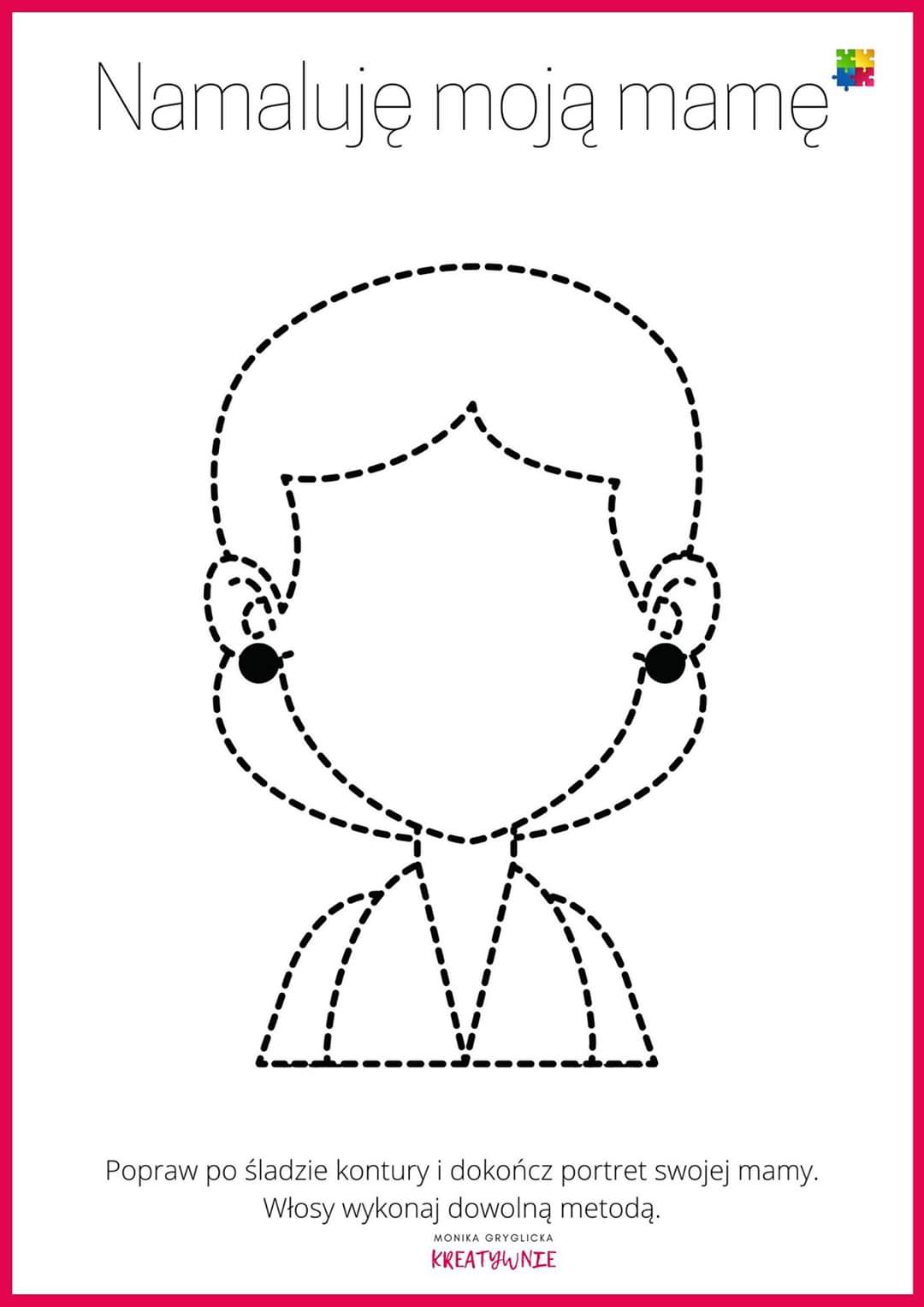 